REGISTRATION FORMNovember 15th, 2016Langley Golf Centre21550 44 Ave, Langley, BCAfter complete email your registration to: kirsten.mitchell@bccdc.ca   BC Zoonoses SymposiumBC Centre for Disease Control 
655 West 12th Avenue, 2nd Floor 
Vancouver, BC  V5Z 4R4 
604-707-2541 Fax: 604-707-2516Kirsten.mitchell@bccdc.ca Registration is free but we require your contact information and confirmation that you will be attending. Please indicate if you choose to attend in-person or via webinar. Registration is free but we require your contact information and confirmation that you will be attending. Please indicate if you choose to attend in-person or via webinar. Registration is free but we require your contact information and confirmation that you will be attending. Please indicate if you choose to attend in-person or via webinar. Registration is free but we require your contact information and confirmation that you will be attending. Please indicate if you choose to attend in-person or via webinar. Registration is free but we require your contact information and confirmation that you will be attending. Please indicate if you choose to attend in-person or via webinar. Registration is free but we require your contact information and confirmation that you will be attending. Please indicate if you choose to attend in-person or via webinar. Registration is free but we require your contact information and confirmation that you will be attending. Please indicate if you choose to attend in-person or via webinar. Registration is free but we require your contact information and confirmation that you will be attending. Please indicate if you choose to attend in-person or via webinar. Registration is free but we require your contact information and confirmation that you will be attending. Please indicate if you choose to attend in-person or via webinar. Registration is free but we require your contact information and confirmation that you will be attending. Please indicate if you choose to attend in-person or via webinar. Registration InformationRegistration InformationRegistration InformationRegistration InformationRegistration InformationRegistration InformationRegistration InformationRegistration InformationRegistration InformationRegistration InformationLast Name:Last Name:First Name:First Name:First Name:First Name:First Name:First Name:First Name:Street address:Street address:Street address:Street address:Street address:Email: Email: Email: Telephone  Number: Telephone  Number: (          )(          )Address: City:City:Country:Country:Country:Country:Province:Province:Postal Code: Position: Organization: Organization: Organization: Organization: Organization: Fax Number: Fax Number: Fax Number: Fax Number: (           )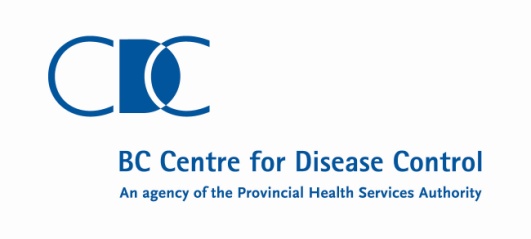 (           )(           )(           )Dietary restrictions/requirements:  Yes     NoDietary restrictions/requirements:  Yes     NoDietary restrictions/requirements:  Yes     NoDietary restrictions/requirements:  Yes     NoDietary restrictions/requirements:  Yes     NoDietary restrictions/requirements:  Yes     NoSpecify: Specify: Specify: Specify: How will you be attending?   In-Person     WebinarHigh-speed connection is necessary for webinar accessPassword to access webinar will be delivered at a later date. How will you be attending?   In-Person     WebinarHigh-speed connection is necessary for webinar accessPassword to access webinar will be delivered at a later date. How will you be attending?   In-Person     WebinarHigh-speed connection is necessary for webinar accessPassword to access webinar will be delivered at a later date. How will you be attending?   In-Person     WebinarHigh-speed connection is necessary for webinar accessPassword to access webinar will be delivered at a later date. How will you be attending?   In-Person     WebinarHigh-speed connection is necessary for webinar accessPassword to access webinar will be delivered at a later date. How will you be attending?   In-Person     WebinarHigh-speed connection is necessary for webinar accessPassword to access webinar will be delivered at a later date. How will you be attending?   In-Person     WebinarHigh-speed connection is necessary for webinar accessPassword to access webinar will be delivered at a later date. How will you be attending?   In-Person     WebinarHigh-speed connection is necessary for webinar accessPassword to access webinar will be delivered at a later date. How will you be attending?   In-Person     WebinarHigh-speed connection is necessary for webinar accessPassword to access webinar will be delivered at a later date. How will you be attending?   In-Person     WebinarHigh-speed connection is necessary for webinar accessPassword to access webinar will be delivered at a later date. Comments: Comments: Comments: Comments: Comments: Comments: Comments: Comments: Comments: Comments: 